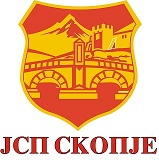 Скопје, Јануари 2019 годинаВоведСогласно Законот за измени и дополнувања на законот за јавните претпријатија (Службен весник на РМ бр. 64 од 11.04.2018 год.), јавното претпријатие е должно да ги доставува до Основачот усвоените тримесечни извештаи кои содржат показатели за финансиското работење, најдоцна 20 дена по истекот на тримесечјето и да ги објави на својата веб страна најдоцна 30 дена по истекот на тримесечјето. Исто така, јавното претпријатие е должно годишните сметки и финансиските извештаи да ги објави на својата веб страна во рок од 15 дена од денот на доставување на годишната сметка до Централниот регистар. Согласно Законот за трговските друштва, Годишната сметка се доставува до Централниот регистар до крајот на месец февруари наредната година, односно до 15 март наредната година во електронска форма. Согласно Законот за данокот на додадена вредност, обработката на финансиските документи и достава на ДДВ пријави се врши до 25-ти во месецот за претходниот месец, додека исправки по даночни пријави се вршат најдоцна до рокот за доставување на годишната сметка (15 март во тековната за претходната година). Согласно Законот за јавни претпријатија, јавните претпријатија и друштвата кои вршат дејност од јавен интерес, водењето на сметководството, подготвувањето и поднесувањето на годишната сметка и финансиските извештаи го вршат во согласност со Законот за трговските друштва и усвоените меѓународни сметководствени стандарди и меѓународните стандарди за финансиско известување објавени во Службен весник на Република Македонија.Погоре наведените одредби од Законот за јавните претпријатија, Законот за ДДВ и Законот за трговските друштва не се во меѓусебна корелација, односно роковите зададени со измените во Законот за јавните претпријатија (20-ти во месецот доставување до Основачот усвоени тримесечни извештаи) не се усогласени со роковите  утврдени со Законот за данокот на додадена вредност (обработка на финансиски документи и достава на ДДВ пријава до 25-ти во месецот за претходниот месец) и Законот за трговските друштва (достава на Годишна сметка и финансиски извештаи до 15 март). Од оваа причина, а со цел придржување до роковоти на Законот за јавните претпријатија, податоците дадени во тримесечните извештаи за 2018 год. се нецелосни, односно не содржат дел од финансиските документи за последниот месец од тримесечјето. Што се однесува до податоците за последното тримесечје со кои се заокружува деловната 2018 година, проблемот е поголем со оглед на фактот дека не е завршен не само приемот на документи за месец декември, туку ниту обработката на резултатите од годишниот попис на средствата и изворите на средства (чии резултати утврдени со одлука на УО се вклучуваат во Годишната сметка), редовната ДДВ пријава, како и сите евентуални исправки на ДДВ пријави и сите завршни книжења потребни за изготвување на Годишната сметка и финансиски извештаи за 2018 година.Законот за јавни претпријатија ги утврдува следните надлежности на УО на претпријатието и на Основачот на претпријатието:    Управниот одбор на јавното претпријатие: 
1. Го донесува статутот на јавното претпријатие; 
2. Ги усвојува програмата за работа и развој на јавното претпријатие; 
3. Ја утврдува деловната политика; 
4. Ги усвојува тримесечниот извештај кој содржи показатели за финансиското работење, годишната сметка и извештајот за работењето на јавното претпријатие; 
5. Одлучува за употребата на средства остварени со работењето на јавното претпријатие и покривањето на загубите; 
6. Ги донесува одлуките за инвестиции; 
7. Ги утврдува цените на производите и услугите; 
8. Одлучува за внатрешната организација на јавното претпријатие; 
9. Го донесува актот за утврдување на висината на вредноста на бодот за пресметување на платите на вработените во јавното претпријатие; 
10. Врши други работи утврдени со актот за основање и статутот на јавното претпријатие Основачот на јавното претпријатие дава согласност на: 
1. Статутот на јавното претпријатие; 
2. Статусните промени; 
3. Актот за употреба на средствата остварени со работењето на јавното претпријатие и покривањето на загубите; 
4. Актот за задолжување на јавното претпријатие; 
5. Актот со кој се утврдуваат цените на производите и услугите што јавното претпријатие ги продава и врши за корисниците доколку таквите цени не се предмет на регулирање од страна на независно регулаторно тело 
6. Актот за утврдување на висината на вредноста на бодот за пресметување на платите на вработените во јавното претпријатие; 
7. Годишната сметка и извештајот за работењето на јавното претпријатие и 
8. Годишната инвестициона програма усогласена со вкупниот стопански развој. Согласно горе наведеното, за периодот јануари – декември 2018 година може да се изготви само Годишен извештај за работењето кој ќе ги содржи сите финансиски показатели од Годишната сметка за 2018 год. и кој треба да се објави на веб страната и достави до Оснивачот во рок од 15 дена од доставувањето на Годишната сметка до Централниот Регистар, осносно до 31 март 2018 год. Во Законот за јавните претпријатија се утврдени рокови за достава на периодични (тримесечни) извештаи до Основачот, без насоки за конкретните елементи кои треба да ги содржат извештаите, односно без унифициран преглед на задолжителни показатели кои јавните претпријатија треба да ги искажат во извештаите.Поради ова во прилог на извештајот даваме во скратена форма финансиски оперативни показатели утврдени со пресек 15 јануари 2019 год. за последното тримесечје 2018 год., без искажување на вкупниот деловен резултат во годината, кој ќе се утврди со Годишната сметка за 2018 год. и прикаже со Годишниот извештај од работењето за 2018 год. Статистичките показатели се искажани кумулативно за период јануари-декември 2018 год. ПРЕВОЗНИ КАПАЦИТЕТИ И ФИЗИЧКИ ОБЕМ НА УСЛУГИБРОЈНА И КВАЛИФИКАЦИОНА СТРУКТУРА НА ВРАБОТЕНИТЕ        31.12.2018 година     Таб.3ОСТВАРЕН ОБЕМ НА РЕМОНТНО СЕРВИСНИ АКТИВНОСТИТаб.15ФИНАНСИСКИ ПОКАЗАТЕЛИПриходи и расходи по тримесечја 2018 год.          Жичница											Жичницата Милениумски Крст изградена е од австриската фирма Допелмаер која е светски лидер во технологијата за производство на жичници и во функција беше ставена од Jуни 2011 година. Жичницата ги исполнува сите безбедносни и сигурносни критериуми кои важат во рамките на РМ и ЕУ.Основни податоци:28 кабини за по 8 лица,2 ВИП кабини за по 4 лица,должина на траса 1.600 метри,надморска висина од 570 метри од Средно Водно, висинска разлика од 480 метри,се движи со брзина од 6 метри во секунда и оваа должина ја совладува за 4 минути и 18 секунди,вкупен капацитет на Жичницата е 1.160 патници на часПросторот околу Жичницата е уреден со урбана опрема и дрвени куќички за снабдување на посетителите со освежителни пијалоци и сувенири, а за безбедноста на поситителите, покрај вработените во ЈСП се грижи и обучен тим на Црвениот Крст на Град Скопје. Изработил:     Одделение за план, анализа и статистика				                  	           Раководител: Миле Младеновски	 Контролирал/  Сектор за подршка на директорот 			                                       ЈСП СКОПЈЕ Одобрил:         Раководител на сектор: Игор Успрцов 	           	                				                                                           Директор -------------------------------										      Кристијан ЧушковР.бр.Квалифи-кацииВкупно%Жени%Мажи%СтаростСтаж1ВСС806,0302,3503,747192ССС1.00375,51289,687565,949243НСС473,5241,8231,750194ВКВ16012,116012,154325КВ392,9392,94823Вкупно1.329100,018213,71.14786,35024	СОСТОЈБА НА ИНВЕНТАРНИТЕ ВОЗИЛА НА 31.12.2018                          ( СПОРЕД ДАТА НА ПРВА РЕГИСТРАЦИЈА )	СОСТОЈБА НА ИНВЕНТАРНИТЕ ВОЗИЛА НА 31.12.2018                          ( СПОРЕД ДАТА НА ПРВА РЕГИСТРАЦИЈА )	СОСТОЈБА НА ИНВЕНТАРНИТЕ ВОЗИЛА НА 31.12.2018                          ( СПОРЕД ДАТА НА ПРВА РЕГИСТРАЦИЈА )	СОСТОЈБА НА ИНВЕНТАРНИТЕ ВОЗИЛА НА 31.12.2018                          ( СПОРЕД ДАТА НА ПРВА РЕГИСТРАЦИЈА )	СОСТОЈБА НА ИНВЕНТАРНИТЕ ВОЗИЛА НА 31.12.2018                          ( СПОРЕД ДАТА НА ПРВА РЕГИСТРАЦИЈА )	СОСТОЈБА НА ИНВЕНТАРНИТЕ ВОЗИЛА НА 31.12.2018                          ( СПОРЕД ДАТА НА ПРВА РЕГИСТРАЦИЈА )	СОСТОЈБА НА ИНВЕНТАРНИТЕ ВОЗИЛА НА 31.12.2018                          ( СПОРЕД ДАТА НА ПРВА РЕГИСТРАЦИЈА )	СОСТОЈБА НА ИНВЕНТАРНИТЕ ВОЗИЛА НА 31.12.2018                          ( СПОРЕД ДАТА НА ПРВА РЕГИСТРАЦИЈА )Таб.4Р.бр.Тип на автобусСоло автобусиСоло автобусиЗглобни автобусиВкупно автобусиСтр. во %Просечна стар. во години1.СаносСанос70178720,925,872.ЛејландЛејланд220,528,933.ИкарусИкарус992,230,284.ЛазЛаз797918,97,555.ЈутонгЈутонг21621651,86,696.Минибус ( Застава, Јутонг)Минибус ( Застава, Јутонг)24245,710,277.Вкупно      ( 1 - 6 )Вкупно      ( 1 - 6 )40017417100,011,68Учество    %Учество    %95,94,1100,0Р.Е.АвтокомандаР.Е.Автокоманда204721150,411,06Р.Е.Ѓорче ПетровР.Е.Ѓорче Петров1961020649,612,328.Туристички автобусиТуристички автобуси 2223,95Вкупно автобуси  ( 7 + 8 )Вкупно автобуси  ( 7 + 8 )4021741911,74	Еколошки стандардEURO 5 еколош. стандард216 автобуси ( Јутонг )EURO 4 еколош. стандард 79 автобуси ( Лаз )EURO 4 еколош. стандард 16 минибуси   ( Јутонг )EURO 2 еколош. стандард   8 минибуси   ( Застава )EURO 2 еколош. стандард   2 туристички автобусиОСТВАРЕН ФИЗИЧКИ ОБЕМ НА УСЛУГИОСТВАРЕН ФИЗИЧКИ ОБЕМ НА УСЛУГИОСТВАРЕН ФИЗИЧКИ ОБЕМ НА УСЛУГИОСТВАРЕН ФИЗИЧКИ ОБЕМ НА УСЛУГИОСТВАРЕН ФИЗИЧКИ ОБЕМ НА УСЛУГИ                    ( линиски превоз )                      ( линиски превоз )                      ( линиски превоз )                      ( линиски превоз )                      ( линиски превоз )  Таб.5 Ред.  бр.Е  Л  Е  М  Е  Н  Т  И20172018Индекс    1 Инвентарна состојба на автобусите (31.12.)417417100,02 Инвентар. сост. на автоб.-просечно дневно42441798,33 Просеч. днев. исправни автобуси28726993,74 Просеч. днев. исправни автоб. во раб. денови29127594,55 Просеч. днев. автоб. во работа 210210100,06 Просеч. днев. автоб. во работа во раб. денови25825598,87 Просечно дневно автобуси во резерва332060,68 Коефициент на техничка исправност0,670,6597,09 Коефиц. на искористеност на тех. исправн.0,890,95106,710 Коефиц. на искорист. на вкуп. возен парк0,610,78128,211 Просечна старост на автобусите (31.12.)10,6811,68109,412 Поминати километри - вкупно18.238.77617.928.01198,313 Поминати километри на градски линии10.937.49210.657.55497,414 Поминати километри на приградски линии6.351.2606.376.415100,415 Поминати километри на договорен превоз950.024894.04294,116 Потрошено  нафта-вкупно ( литри )7.629.2367.613.28999,8      -Месечно635.770634.44199,8      -Дневно20.90220.85899,817 Потрошено нафта - вкупно на 100 км.41,8842,47101,418 Остварени часови во сообраќај968.275978.027101,019 Остварена комерцијална брзина18,8218,3397,420 Просечно поминати км. по возило во работа86.75685.37198,4      -Месечно7.2307.11498,4      -Дневно23823498,321 Просечно поминати км. по вработен13.26013.963105,3      -Месечно1.1051.164105,3      -Дневно3638106,322 Просечно поминати км. по возач28.96530.182104,2      -Месечно2.4142.515104,2      -Дневно7983104,123 Број на полуобрти во сообраќајот1.218.5541.236.762101,51. Број на остварени регуларни полуобрти - вкупно832.690692.30683,1      - Број на регуларни полуобрти685.633598.62087,3      - Број на делумно сработени регуларни полуобрти147.05793.68663,7    2. Број на нерегуларни полуобрти385.864544.456141,124 Превезени патници46.252.48044.726.78196,725 Превезени патници Жичница Милениумски Крст285.925289.617101,326 Остварени места километри ( во 000 )1.528.1951.526.20299,927 Места километри по патник ( квалитет )33,0434,12103,328 Места километри по вработен ( продуктивност )1.112.2241.188.631106,929 Места километри по возач2.429.5632.569.363105,830 Превезени патници на поминати км.2,542,4998,0СТРУКТУРА НА ПРЕВЕЗЕНИ ПАТНИЦИСТРУКТУРА НА ПРЕВЕЗЕНИ ПАТНИЦИСТРУКТУРА НА ПРЕВЕЗЕНИ ПАТНИЦИСТРУКТУРА НА ПРЕВЕЗЕНИ ПАТНИЦИСТРУКТУРА НА ПРЕВЕЗЕНИ ПАТНИЦИСТРУКТУРА НА ПРЕВЕЗЕНИ ПАТНИЦИСТРУКТУРА НА ПРЕВЕЗЕНИ ПАТНИЦИ Таб.12Ред. бр.Е Л Е М Е Н Т И2017Стр.%2018Стр.%ИндексРед. бр.Е Л Е М Е Н Т И2017Стр.%2018Стр.%ИндексI.  Патници со неперсонализирани билети 13.073.00028,312.803.00028,697,91   Патници со неперсонализирани билети на град. линии7.479.00016,26.799.00015,290,92   Патници со неперсонализирани билети на сите линии4.926.00010,75.907.00013,2119,93   Патници со бесплатни неперсонализирани билети 668.0001,497.0000,214,5II.  Патници со персонализирани билети33.012.00071,431.768.00071,096,21  Ученички, студентски билети5.391.00011,74.645.00010,486,22  Пензионерски билети313.0000,7312.0000,799,73  Доплатен билет за возрасни2.683.0005,83.318.0007,4123,74  Месечни билети за градски линии5.806.00012,65.824.00013,0100,35  Месечни билети за сите линии3.161.0006,83.014.0006,795,36  Колективни билети183.0000,4201.0000,4109,87  Билети за деца без родители над 18 години4.0000,05.0000,0125,08  Билети за студенти и возрасни ( бесплатен превоз )13.571.00029,312.694.00028,493,59  Тримесечен билет18.0000,016.0000,088,910   Шестмесечен билет6.0000,05.0000,083,311   Годишни билети1.876.0004,11.734.0003,992,4III.  Патници со договорен превоз 166.0000,3154.0000,492,8IV. Патници со дополнителни билети1.0000,02.0000,0200,0В К У П Н О 46.252.000100,044.727.000100,096,7Р. бр.Е Л Е М Е Н Т И2012201320142015201620172018Индекс  2018 / 20171.Ремонтни активности7932191811910111,1- Генерален ремонт37191110244100,0- Полуремонти421388956120,02.Менувачи1187449208003.Диференцијали70394621400СООБРАЌАЈНИ НЕЗГОДИСООБРАЌАЈНИ НЕЗГОДИСООБРАЌАЈНИ НЕЗГОДИСООБРАЌАЈНИ НЕЗГОДИСООБРАЌАЈНИ НЕЗГОДИСООБРАЌАЈНИ НЕЗГОДИСООБРАЌАЈНИ НЕЗГОДИСООБРАЌАЈНИ НЕЗГОДИСООБРАЌАЈНИ НЕЗГОДИСООБРАЌАЈНИ НЕЗГОДИСООБРАЌАЈНИ НЕЗГОДИСООБРАЌАЈНИ НЕЗГОДИСООБРАЌАЈНИ НЕЗГОДИТаб.16Р.бр.Сообраќајни незгоди201020112012201320142015201620172018Индекс  18/171.По вина на ЈСП / Европски записник855280816953877983105,12.По вина на останатите учесници /  Европски записник132166156156173154152136140102,93.Не е утврдена вината /   Записник од МВР282952110676299846881,0ВКУПНОВКУПНО24524728834730926933829929197,3Просечно дневно сообраќајни незгодиПросечно дневно сообраќајни незгоди0,670,680,790,950,850,740,920,820,8097.6Сообраќајни незгоди по возила во работаСообраќајни незгоди по возила во работа1,281,271,431,661,461,261,561,421,39 97,9ПовредениПовредени4441503191581126596147,7ЗагинатиЗагинати3132512200,0ИНЦИДЕНТИ ПО ГОДИНИИНЦИДЕНТИ ПО ГОДИНИИНЦИДЕНТИ ПО ГОДИНИИНЦИДЕНТИ ПО ГОДИНИИНЦИДЕНТИ ПО ГОДИНИИНЦИДЕНТИ ПО ГОДИНИИНЦИДЕНТИ ПО ГОДИНИИНЦИДЕНТИ ПО ГОДИНИИНЦИДЕНТИ ПО ГОДИНИИНЦИДЕНТИ ПО ГОДИНИИНЦИДЕНТИ ПО ГОДИНИТаб.19Р. бр.ВИДОВИ ИНЦИДЕНТИ20112012201320142015201620172018Индекс   18/171.Физички напади врз возачи241116181511181583,32.Физички пресметки во автобус63332134421372054,13.Оштетување на возила10216410929707388141160,24.Закани врз возачи1416861151313100,0ВКУПНО ИНЦИДЕНТИВКУПНО ИНЦИДЕНТИ14622416566140110156189121,2Р.бр.ПРИХОДИI - IX 2018        X - XII  20181Приход превоз од патници - линиски превоз767.111.000312.720.0002Субвенции за бесплатен превоз 117.143.00074.286.0003Приход превоз од патници - Жичница9.821.0002.951.0004Приход од субвенции  за потешкотии125.000.00050.000.0005Приход од субвенции - Автобуски постојки4.585.0001.725.0006Приход од субвенции - АВЛ38.618.00014.864.0007Приход од донации37.978.00012.411.0008Останати приходи263.285.00016.940.000ЕЛЕМЕНТИЈануари-мартАприл- ЈуниЈули-Септември  Октомври-   ДекемвриПриходи 424,145,000505,787,000433,609,000  485,897,000Расходи418,631,000336,500,000508,486,000  436,932,000Р. бр.РАСХОДИI - IX 2018X - XII  2018IМатеријални расходи     682.370.000237.622.000IIВкалкулирани бруто плати439.724.000144.649.000IIIВкалкулирана амортизација73.212.00036.444.000IVНематеријални расходи  67.163.00018.180.000VIРасходи од финансирање1.148.00037.000КОЛИЧИНА И ПРИХОД СО ДДВ ОД ПРОДАДЕНИ БИЛЕТИ ОД ЖИЧНИЦА КОЛИЧИНА И ПРИХОД СО ДДВ ОД ПРОДАДЕНИ БИЛЕТИ ОД ЖИЧНИЦА КОЛИЧИНА И ПРИХОД СО ДДВ ОД ПРОДАДЕНИ БИЛЕТИ ОД ЖИЧНИЦА КОЛИЧИНА И ПРИХОД СО ДДВ ОД ПРОДАДЕНИ БИЛЕТИ ОД ЖИЧНИЦА КОЛИЧИНА И ПРИХОД СО ДДВ ОД ПРОДАДЕНИ БИЛЕТИ ОД ЖИЧНИЦА КОЛИЧИНА И ПРИХОД СО ДДВ ОД ПРОДАДЕНИ БИЛЕТИ ОД ЖИЧНИЦА КОЛИЧИНА И ПРИХОД СО ДДВ ОД ПРОДАДЕНИ БИЛЕТИ ОД ЖИЧНИЦА КОЛИЧИНА И ПРИХОД СО ДДВ ОД ПРОДАДЕНИ БИЛЕТИ ОД ЖИЧНИЦА КОЛИЧИНА И ПРИХОД СО ДДВ ОД ПРОДАДЕНИ БИЛЕТИ ОД ЖИЧНИЦА КОЛИЧИНА И ПРИХОД СО ДДВ ОД ПРОДАДЕНИ БИЛЕТИ ОД ЖИЧНИЦА КОЛИЧИНА И ПРИХОД СО ДДВ ОД ПРОДАДЕНИ БИЛЕТИ ОД ЖИЧНИЦА Таб.30Реден бројВид на билетВид на билетВид на билетКоличинаКоличинаКоличинаПриход со ДДВПриход со ДДВПриход со ДДВПриход со ДДВРеден бројВид на билетВид на билетВид на билет20172018Индекс20172018Индекс1Билети за жичници - децаБилети за жичници - децаБилети за жичници - деца12.57511.98395,3628.750599.15095,32Билети за жичници - возрасниБилети за жичници - возрасниБилети за жичници - возрасни99.13696.01796,99.913.6009.601.70096,93Билет за враќањеБилет за враќањеБилет за враќање39.75748.589122,21.987.8502.429.450122,23.1   Билет за враќање билетара                                ( Средно Водно-Милен. Крст )   Билет за враќање билетара                                ( Средно Водно-Милен. Крст )   Билет за враќање билетара                                ( Средно Водно-Милен. Крст )23.60031.843134,91.180.0001.592.150134,93.2   Билет во еден правец                                     ( Милен.Крст - Средно Водно )   Билет во еден правец                                     ( Милен.Крст - Средно Водно )   Билет во еден правец                                     ( Милен.Крст - Средно Водно )16.15716.746103,6807.850837.300103,64Групен билет  - децаГрупен билет  - децаГрупен билет  - деца2.9162.71493,1131.220122.13093,15Групен билет - возрасниГрупен билет - возрасниГрупен билет - возрасни6.2527.420118,7562.680667.800118,76Месечен билетМесечен билетМесечен билет6368107,963.00068.000107,9В к у п н оВ к у п н оВ к у п н оВ к у п н о160.699166.791103,813.287.10013.488.230101,5СТРУКТУРА НА ПРЕВЕЗЕНИ ПАТНИЦИ                                                                                                                                                    ( ЖИЧНИЦА )СТРУКТУРА НА ПРЕВЕЗЕНИ ПАТНИЦИ                                                                                                                                                    ( ЖИЧНИЦА )СТРУКТУРА НА ПРЕВЕЗЕНИ ПАТНИЦИ                                                                                                                                                    ( ЖИЧНИЦА )СТРУКТУРА НА ПРЕВЕЗЕНИ ПАТНИЦИ                                                                                                                                                    ( ЖИЧНИЦА )СТРУКТУРА НА ПРЕВЕЗЕНИ ПАТНИЦИ                                                                                                                                                    ( ЖИЧНИЦА )СТРУКТУРА НА ПРЕВЕЗЕНИ ПАТНИЦИ                                                                                                                                                    ( ЖИЧНИЦА )СТРУКТУРА НА ПРЕВЕЗЕНИ ПАТНИЦИ                                                                                                                                                    ( ЖИЧНИЦА )СТРУКТУРА НА ПРЕВЕЗЕНИ ПАТНИЦИ                                                                                                                                                    ( ЖИЧНИЦА )СТРУКТУРА НА ПРЕВЕЗЕНИ ПАТНИЦИ                                                                                                                                                    ( ЖИЧНИЦА )Таб.31Реден бројЕлементиЕлементиЕлементи2017Стр. %2018Стр.%ИндексРеден бројЕлементиЕлементиЕлементи2017Стр. %2018Стр.%Индекс1Патници со билети  - децаПатници со билети  - децаПатници со билети  - деца25.1508,823.9668,395,32Патници со билети  - возрасниПатници со билети  - возрасниПатници со билети  - возрасни198.27269,3192.03466,396,93Патници со билет за враќање Патници со билет за враќање Патници со билет за враќање 39.75713,948.58916,8122,24Патници со групен билет  - децаПатници со групен билет  - децаПатници со групен билет  - деца5.8322,05.4281,993,15Патници со групен билет  - возрасниПатници со групен билет  - возрасниПатници со групен билет  - возрасни12.5044,414.8405,1118,76Патници со месечни билети Патници со месечни билети Патници со месечни билети 44101,547601,6107,9                В к у п н о                В к у п н о                В к у п н о                В к у п н о285.925100,0289.617100,0101,3ИНВЕСТИЦИИ ВО ОСНОВНИ СРЕДСТВА                                                                                                                                                       ИНВЕСТИЦИИ ВО ОСНОВНИ СРЕДСТВА                                                                                                                                                       ИНВЕСТИЦИИ ВО ОСНОВНИ СРЕДСТВА                                                                                                                                                       ИНВЕСТИЦИИ ВО ОСНОВНИ СРЕДСТВА                                                                                                                                                       ИНВЕСТИЦИИ ВО ОСНОВНИ СРЕДСТВА                                                                                                                                                       ИНВЕСТИЦИИ ВО ОСНОВНИ СРЕДСТВА                                                                                                                                                       ИНВЕСТИЦИИ ВО ОСНОВНИ СРЕДСТВА                                                                                                                                                       ИНВЕСТИЦИИ ВО ОСНОВНИ СРЕДСТВА                                                                                                                                                       Таб. 32Ред. бр.И Н В Е С Т И Ц И ИИзносСтр. %IГрадежни работи1.595.30977,21Занатско градежни работи А.К498.07924,12Санација и адаптација на сан. чвор А.К.395.99619,23Реконструкција на канцелариски простор А.К.450.48021,84Автобуски постојки 250.75412,1IIОпрема471.89322,81Столица154.9377,52Фиокар65.5833,23Биро43.8182,14Плакар17.4990,85Клима уреди137.7406,76Фискален апарат52.3162,5В К У П Н О2.067.202100,0